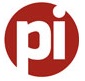 ПРИЈАВА ЗА ДОДЕЛУ СРЕДСТАВА ЗА КУЛТУРНЕ НАМЕНЕЗА СУФИНАНСИРАЊЕ ПРОЈЕКТАПотписивањем ове пријаве гарантујем да су сви подаци потпуни, истинити и тачни, те изјављујем да сам упознат са правилима поступка за доделу средстава за културне намене и одредбама Правилника о издвајању и додели средстава за културне намене; да ће додељена средства бити наменски искоришћена; да ће извештај о реализацији пројекта са финансијском документацијом бити благовремено достављен; да ће током реализације пројекта у публикацијама и медијима бити назначено да је реализацију помогла Организација ПИ.Подносилац пријаве:										Датум и место______________________________							______________________	Корисник средстава:______________________________,  М.П.Општи подациОпшти подациОпшти подациОпшти подаци1.1Подносилац пријаве1.2Назив пројекта1.3Корисник средставаОбласт и музички или музичкосценски жанр пројектаОбласт и музички или музичкосценски жанр пројектаОбласт и музички или музичкосценски жанр пројектаОбласт и музички или музичкосценски жанр пројекта2.1Област(означити једну од понуђених области) Музичке и музичко-сценске манифестације и фестивали Концерти и концертна гостовања Пројекат музичке или музичкосценске  едукације, академске афирмације или културног развоја Музичке и музичко-сценске манифестације и фестивали Концерти и концертна гостовања Пројекат музичке или музичкосценске  едукације, академске афирмације или културног развоја Музичке и музичко-сценске манифестације и фестивали Концерти и концертна гостовања Пројекат музичке или музичкосценске  едукације, академске афирмације или културног развоја2.2Музички жанр(означити одговарајући жанр) Класична музика		 Народна музика Популарна музика		 Џез музика Остало  Класична музика		 Народна музика Популарна музика		 Џез музика Остало  Класична музика		 Народна музика Популарна музика		 Џез музика Остало Уколико пројекат није музички или музичкосценски објастити како допри-носи музичкосценској интерпретацијиПодаци о подносиоцу пријаве – физичком лицуПодаци о подносиоцу пријаве – физичком лицуПодаци о подносиоцу пријаве – физичком лицуПодаци о подносиоцу пријаве – физичком лицу3.1Име и презиме подносиоца3.2Адреса3.3ЈМБГ3.4И-мејл адреса3.5ТелефонПодаци о кориснику средстава – правном лицуПодаци о кориснику средстава – правном лицуПодаци о кориснику средстава – правном лицуПодаци о кориснику средстава – правном лицу3.6Назив корисника3.7Адреса3.8Матични број3.9ПИБ3.10Број рачуна и назив банке3.11Лице овлашћено за подношење пријаве - име и презиме, функција3.12Адреса интернет странице3.13Контакт особа3.14И-мејл адреса3.15Телефон3.16Препорука репрезентативног удружења(назив удружења и назив препоруке;обавезно приложити препоруку)Подаци о пројектуПодаци о пројектуПодаци о пројектуПодаци о пројектуНапомена: дати прецизне и јасно образложене податкеНапомена: дати прецизне и јасно образложене податкеНапомена: дати прецизне и јасно образложене податкеНапомена: дати прецизне и јасно образложене податке4.1Време и место реализације4.2Кратак опис пројекта4.3Циљ пројекта4.4Циљна група којој је пројекат намењен4.5Планирани резултати пројекта4.6Програм пројекта(за пројекте већег обима – фестивали и сл)4.7Учесници пројекта4.8Остале битне околностиФинансијски план пројектаФинансијски план пројектаФинансијски план пројектаФинансијски план пројектаНапомена: сви новчани износи исказују се искључиво у динарима у бруто износимаНапомена: сви новчани износи исказују се искључиво у динарима у бруто износимаНапомена: сви новчани износи исказују се искључиво у динарима у бруто износимаНапомена: сви новчани износи исказују се искључиво у динарима у бруто износима5.1Износ потребан за потпуну реализацију пројектаИзнос потребан за потпуну реализацију пројекта5.2Износ средстава који се тражи од ПИИзнос средстава који се тражи од ПИ5.3Одобрена средства од републике, покрајине или локалне самоуправеОдобрена средства од републике, покрајине или локалне самоуправе5.4Одобрена средства од установа у култури, фондација и сл.Одобрена средства од установа у култури, фондација и сл.5.5Одобрена средства од других спонзора и донатораОдобрена средства од других спонзора и донатора5.6Друге пријаве за доделу средстава (учешћа на другим конкурсима и сл)Друге пријаве за доделу средстава (учешћа на другим конкурсима и сл)5.7Остали извори прихода (приходи од продаје, улазница и сл)Остали извори прихода (приходи од продаје, улазница и сл)5.8Износ трошкова које сноси сам подносилац пријавеИзнос трошкова које сноси сам подносилац пријавеДетаљна спецификација трошковаДетаљна спецификација трошковаДетаљна спецификација трошковаДетаљна спецификација трошковаНапомена: сви новчани износи исказују се искључиво у динарима у бруто износимаНапомена: сви новчани износи исказују се искључиво у динарима у бруто износимаНапомена: сви новчани износи исказују се искључиво у динарима у бруто износимаНапомена: сви новчани износи исказују се искључиво у динарима у бруто износима6.1Опис трошкаУкупан износ трошкаИзнос који се тражи од ПИСредства из других извора6.2Опис трошкаУкупан износ трошкаИзнос који се тражи од ПИСредства из других извора6.3Опис трошкаУкупан износ трошкаИзнос који се тражи од ПИСредства из других извора6.4Опис трошкаУкупан износ трошкаИзнос који се тражи од ПИСредства из других извора6.5Опис трошкаУкупан износ трошкаИзнос који се тражи од ПИСредства из других извора6.6Опис трошкаУкупан износ трошкаИзнос који се тражи од ПИСредства из других извора6.7Опис трошкаУкупан износ трошкаИзнос који се тражи од ПИСредства из других извора6.8Укупно6.9Напомене и коментари